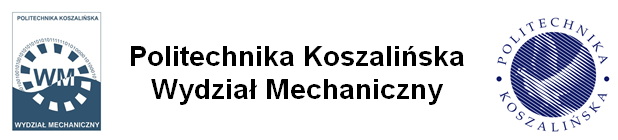 PROCEDURA ORGANIZACJI KSZTAŁCENIA ZDALNEGOCel i zakres proceduryCelem procedury jest określenie zasad prowadzenia zajęć dydaktycznych z wykorzystaniem metod i technik kształcenia na odległość. Procedura obejmuje swym zakresem studia I, II i III stopnia.Podstawa prawna proceduryUstawy z dnia 20 lipca 2018 r. Prawo o szkolnictwie wyższym i nauce (Dz. U. z 2020 r. poz. 85, z późn. zm.);Rozporządzenia Ministra Nauki i Szkolnictwa Wyższego z dnia 27 września 2018 r. w sprawie studiów (Dz. U. z 2018 r. poz. 1861, z późn. zm.);Opis realizacji procedury3.1 Zapisy ogólneWszystkie zajęcia prowadzane w formie wykładu realizowane na Wydziale Mechanicznym PK mogą być realizowane i/lub zaliczane w sposób zdalny, na podstawie odrębnego planu.Zajęcia prowadzone w formie ćwiczeń, projektów i laboratoriów na Wydziale Mechanicznym PK muszę być zrealizowane w bezpośrednim kontakcie na podstawie odrębnego planu.Decyzję dotyczącą prowadzenia i/lub zaliczania danej formy przedmiotu 
z wykorzystaniem metod kształcenia na odległość wyraża Prodziekan ds. Kształcenia. Prowadzenie zajęć w trybie zdalnym możliwe jest przy wykorzystaniu aplikacji Microsoft Teams.Procedurę przeprowadzania zaliczeń z poszczególnych form przedmiotów prowadzonych z wykorzystaniem metod nauczania zdalnego zawarto 
w szczegółowych wytycznych i rekomendacjach w sprawie organizacji 
i przeprowadzania weryfikacji efektów uczenia się z wykorzystaniem metod kształcenia na odległość.Realizacja zajęć w formie zdalnej powinna odbywać się w warunkach zapewniających ochronę i bezpieczeństwo danych osobowych zgodnie 
z wytycznym inspektora danych osobowych Politechniki Koszalińskiej.Realizacja zajęć jest możliwa przy użyciu odpowiedniego sprzętu (np. komputera lub innego urządzenia wyposażonego w mikrofon, głośniki i kamerę) umożliwiającego przesyłanie dźwięku i obrazu. Uczelnia nie zapewnia ww. sprzętu ani dostępu do internetu poza siedzibą Uczelni.Za prawidłowość i ciągłość pracy platformy do zdalnego nauczania odpowiada Uczelniane Centrum Technologii Informacyjnych Politechniki Koszalińskiej (UCTI PK).Władze Wydziału odpowiadają za prawidłowość przebiegu kształcenia zdalnego:zatwierdza listę kursów przedmiotowych,nadzoruje zajęcia dydaktyczne,przeprowadza bieżącą kontrolę aktywności i prawidłowości przeprowadzanych zajęć przez nauczycieli akademickich,zatwierdza sprawozdania z realizacji zajęć dydaktycznych na koniec semestru.3.2. Szczegółowy opis realizacji zajęćPo uzyskaniu zgody na prowadzenie danej formy przedmiotu w trybie zdalnym 
w aplikacji Microsoft Teams tworzony jest zespół, w którym prowadzona będzie dana forma przedmiotu. Zespół zakładany jest przez pracowników Uczelniane Centrum Technologii Informacyjnych Politechniki Koszalińskiej (UCTI PK), natomiast kanały przez wydziałowych informatyków. W roli „właścicieli/nauczycieli” danego zespołu przypisywani są Dziekan WM, Prodziekan ds. Kształcenia WM, oraz osoba/osoby prowadzące przedmiot. W roli „gości/studentów” przypisywana jest odpowiednia grupa studencka.Nazwa przypisana do kursu pozwala na łatwą identyfikację roku studiów, którego zajęcia dotyczą, specjalności, trybu studiów, grupy studenckiej, przedmiotu oraz formy realizacji zajęć.Do zajęć przypisani zostają również studenci posiadający prawo powtarzania danej formy przedmiotu.Prowadzący zajęcia przed rozpoczęciem cyklu zajęć ustala i przekazuje grupie studenckiej informacje dotyczące przebiegu i zasad uczestniczenia w zajęciach, zasad odrabiania nieobecności oraz sposobie udostępnienia studentom materiałów dydaktycznych.Przed rozpoczęciem zajęć studenci kierowani są na szkolenie przygotowujące do udziału w tych zajęciach.Czas trwania godziny dydaktycznej, nakład pracy prowadzącego zajęcia oraz studenta podczas realizacji zajęć z wykorzystaniem metod nauczania zdalnego nie może odbiegać od analogicznych wskaźników przewidzianych dla zajęć realizowanych w sposób stacjonarny (tj. w siedzibie Uczelni), a wynikających 
z programu studiów, Regulaminu studiów, Rozporządzenia w sprawie studiów oraz Ustawy i wynosi 45 minut.Prowadzący przedmiot ustala termin konsultacji ze studentami.Zajęcia prowadzone są zgodnie z ustalonym planem zajęć, tj. w zaplanowanych 
w nim w dniach i godzinach.Niezależnie od ustalonego harmonogramu hospitacji zajęcia prowadzone zdalnie podlegają wyrywkowej kontroli dokonywanej przez Władze Wydziału.Za prowadzenie ewidencji wyników nauczania zawierającej m.in. rejestr obecności studentów na zajęciach odpowiada nauczyciel prowadzący daną formę przedmiotu.Zaopiniowane przez Radę Wydziału w dniu 22 września 2020 r.